   Základní škola a Mateřská škola při Fakultní Thomayerově nemocnici    Vídeňská 800, 140 00 Praha 4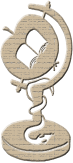 Prázdninový provoz 2023Prázdninového provozu se v roce 2023 zúčastnilo 64 dětí z oddělení dětské neurologie a dětské psychiatrie Fakultní Thomayerovy nemocnice v Praze 4 - Krči. Nadační fond Prague Peak Education Fund poskytl letos na prázdninový provoz 50 000 Kč, které škola použila na dohody pro lektory a na nákup občerstvení a dárků pro děti.O zpříjemnění pobytu dětských pacientů v době prázdnin se postaraly čtyři lektorky. Dvě z nich se do programu zapojily poněkolikáté, dvě byly nováčky. Nestorkou mezi nimi je naše paní učitelka PaedDr. Alexandra Khodlová, která nejenže je lektorkou každoročně od počátku spolupráce s Nadačním fondem Prague Peak Education Fund, ale byla to ona, která nadační fond a naši školu dala dohromady.Druhou stálicí je Bc. Petra Nárovcová, která je dcerou jedné z učitelek zdejší základní školy, část prázdnin a svého badmintonového nadšení věnuje dětem na oddělení dětské psychiatrie už od své plnoletosti. Letošními lektorskými nováčky byly Nela Šandová a Kristina Kratochvílová, obě tyto lektorky mohly sdílet své zkušenosti s maminkami, které v naší škole mají zkušenosti z pozice učitelky mateřské školy. Komu se poštěstí mít doma takového supervizora !Prázdninový provoz, kromě dětí, vždy s nadšením vítají zdravotníci příslušných oddělení. Lektoři jim pomáhají smysluplně naplnit čas, který děti o prázdninách tráví.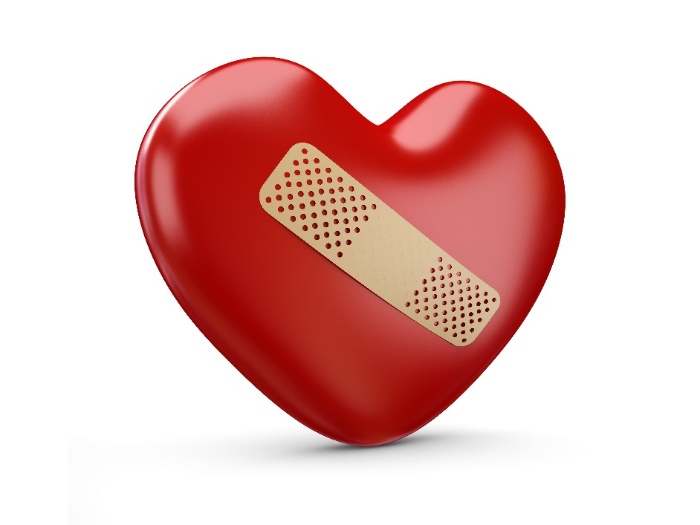 Pojďme se podívat co nám lektorky o svém působení napsaly:Saša: „Více než polovinu dětí, které byly letos o prázdninách na oddělení dětské neurologie, znám ze školního roku. Prvotní údiv, že je čeká učení, vystřídala úleva a snad i radost, že si společně užijeme her, muziky, povídání, čtení nebo tvoření podle toho, na co budou mít zrovna náladu. Myslím, že i jejich rodiče si oddechli, že bude o děti ve volných chvílích postaráno. Letní provoz byl ovlivněn velkými změnami počasí, kdy hodně pršelo nebo bylo velké vedro. Zdravotní stav našich letošních pacientů stejně neumožňoval, aby chodili ven. Děti procházely intenzivní léčbou – byly na kapačkách nebo absolvovaly náročná ošetření. Přesto většinou uvítaly zpestření hospitalizace hraním karet a společenských her. Někdy v krkolomných pozicích – a přesto s úsměvem na tváři – bojovaly o vítězství. Všem zúčastněným ale i přihlížejícím patřila sladká odměna – sušenka, bonbon nebo dokonce lízátko. I když jsou děti často zásobeny sladkostmi od rodičů, dárek od našich sponzorů vždy potěšil.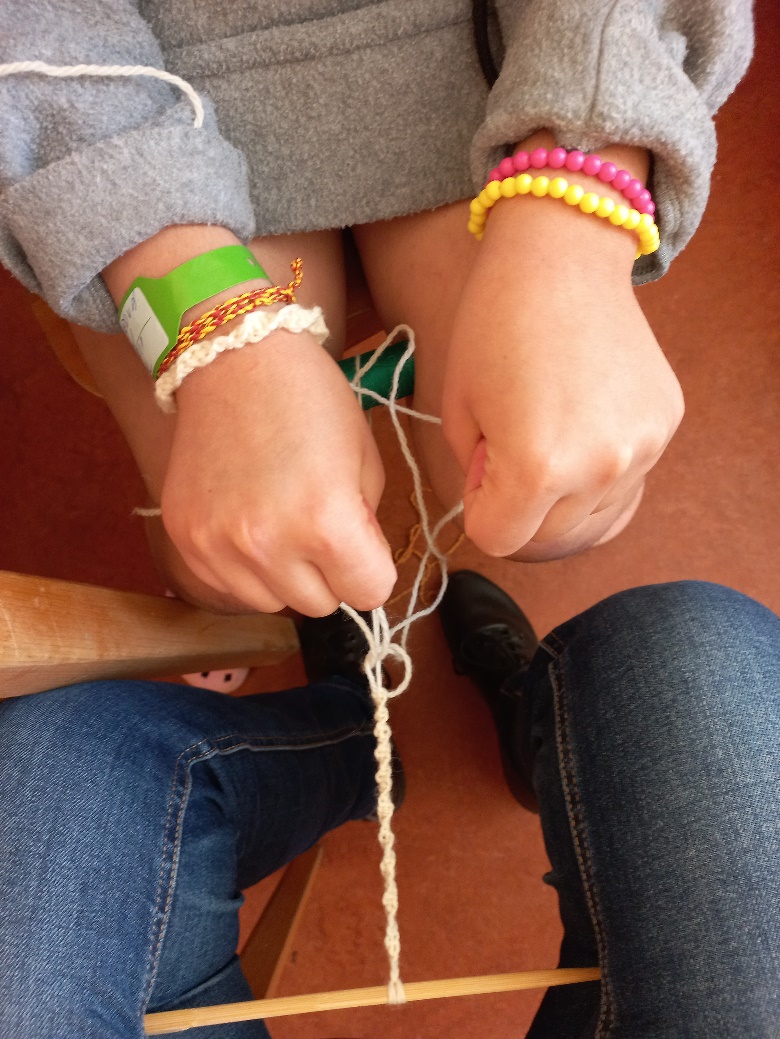 S děvčaty jsme háčkovali, navlékali korálky, motali náramky technikou macramé a malovali textilní panenky. Během tvoření došlo i na řeči o přáních a plánech, sem tam bylo třeba rozptýlit obavy a dodávat naději. Kluci zpočátku naše ruční práce jen sledovali, brzy se však přidali a také vytvářeli dárky pro maminky, babičky a sourozence. Z obrázků jsme si udělali výstavu, která však dlouho nevydržela, děti si chtěly své výtvory odvézt domů.Pro zájemce jsem měla připravené hádanky, křížovky a kvízy. Skládali jsme puzzle a luštili společně sudoku.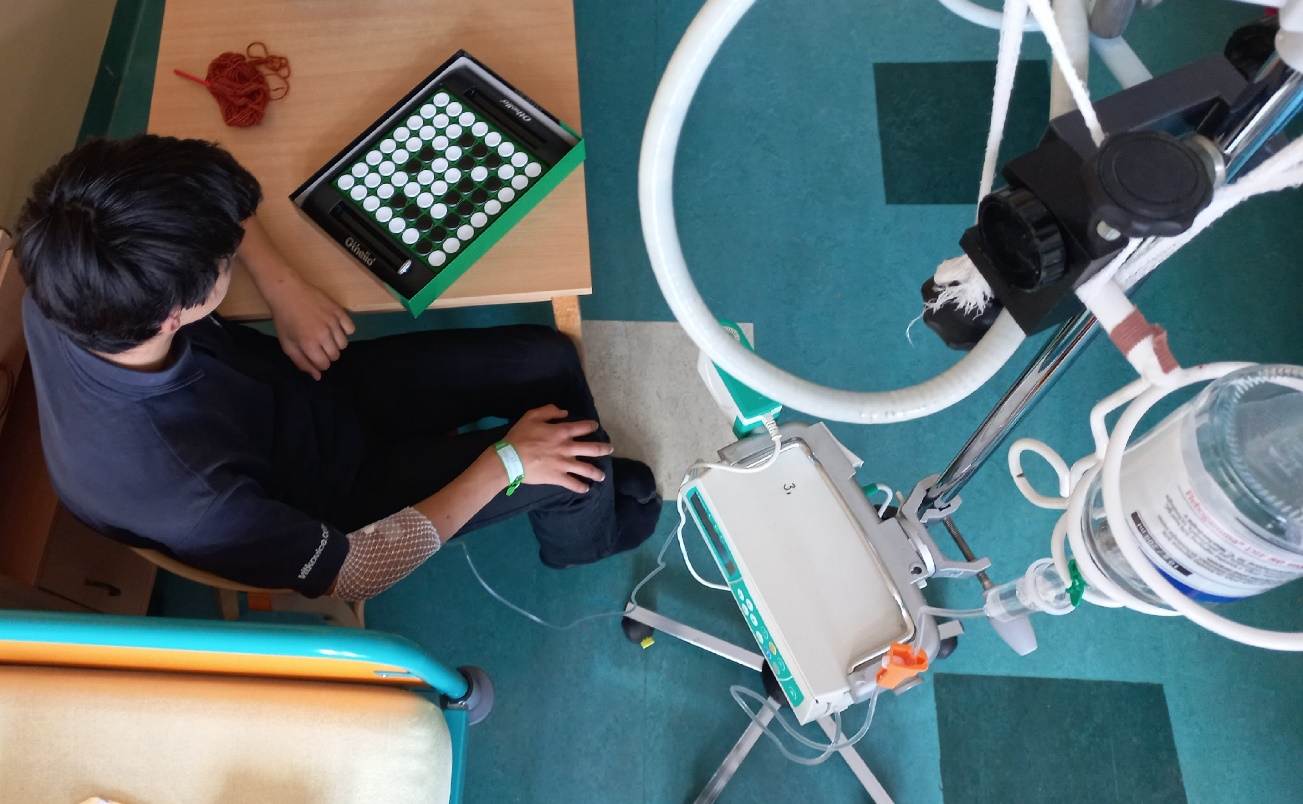 Některé děti musely jíst vleže, Tady byla každá ruka dobrá a sestřičky uvítaly moji pomoc při krmení. Malé děti si chodí po obědě odpočinout. Při poslechu pohádky vždy spokojeně usínaly.Shodou náhod se nám podařilo propojit s účastníky hudebního tábora Míši Růžičkové, kteří nám poslali odkazy na moc pěkné písničky, a nakonec i dojemný pozdrav speciálně věnovaný do Thomayerovy nemocnice dětským pacientům, jejich rodičům, sestřičkám i lékařům. Potěšili nás všechny.Zdravotníci, děti i jejich rodiče – každý po svém – opakovaně děkovali za to, že se dětem věnujeme i o prázdninách.“ 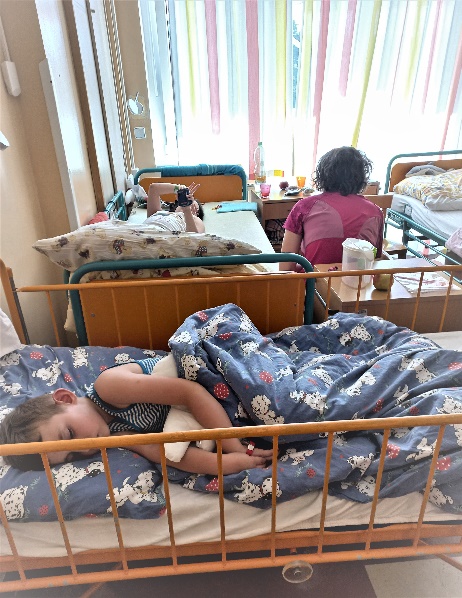 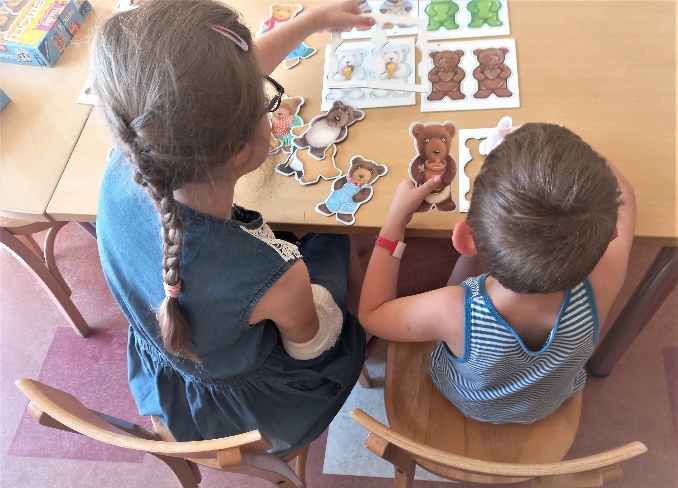 Petra: „Oba týdny jsme se sestřičkami a dětmi zahájily programem doprovázejícím příjem nových dětí. Tak si již přijaté děti mimo spousty společenských a deskových her také vyzkoušely kresbu napojovacích obrázků, či se učily plést náramky. Teplé počasí přálo výletům. V prvním týdnu jsme se s dětmi procházely Krčským lesem a zašly se podívat na zvířátka ve výběhu u místní restaurace. Ve čtvrtek jsme vyjely do areálu Vltavanů, kde si děti užily zábavu na krásném a velkém lanovém hřišti, pochutnaly si na zmrzlině, či se osvěžily u místních vodních trysek.V následujícím týdnu jsme s dětmi a sestřičkami navštívily Toulcův dvůr v Hostivaři, jinak jsme se před vysokými teplotami ukrývaly ve vnitřních prostorách; ve středu jsme již tradičně vyrazily do Badmintonové arény na Skalku, kde jsme děti učily sport, který dle jejich slov spousta z nich nikdy na kurtu nezažila. Potěšilo nás, že tento program bavil opravdu všechny děti bez ohledu na věk či pohlaví.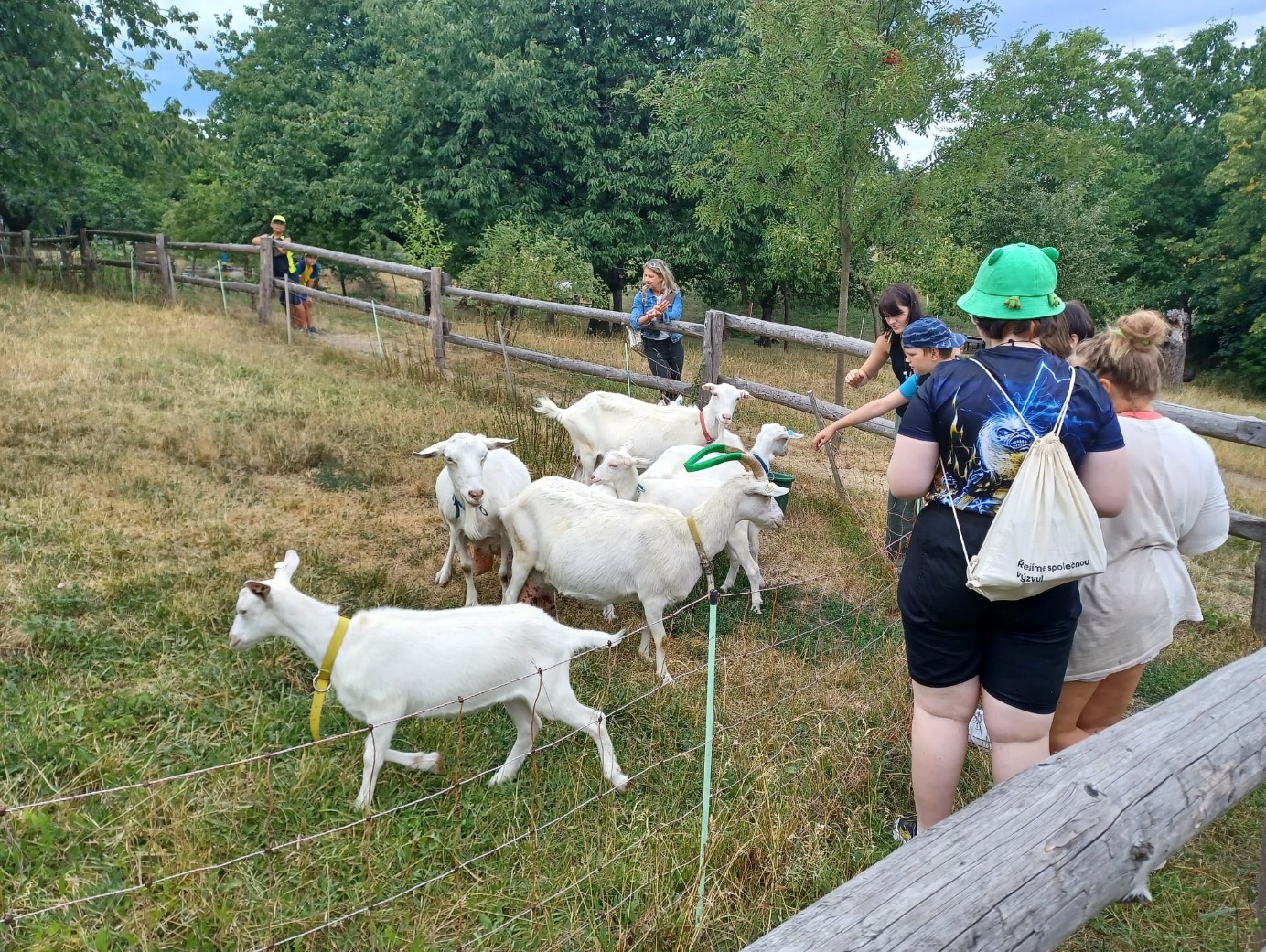 Týden jsme pak zakončily návštěvou kina a druhým sportováním, tentokrát v tělocvičně v areálu nemocnice, kde si děti zasoutěžily v pohybových a rychlostních závodech.“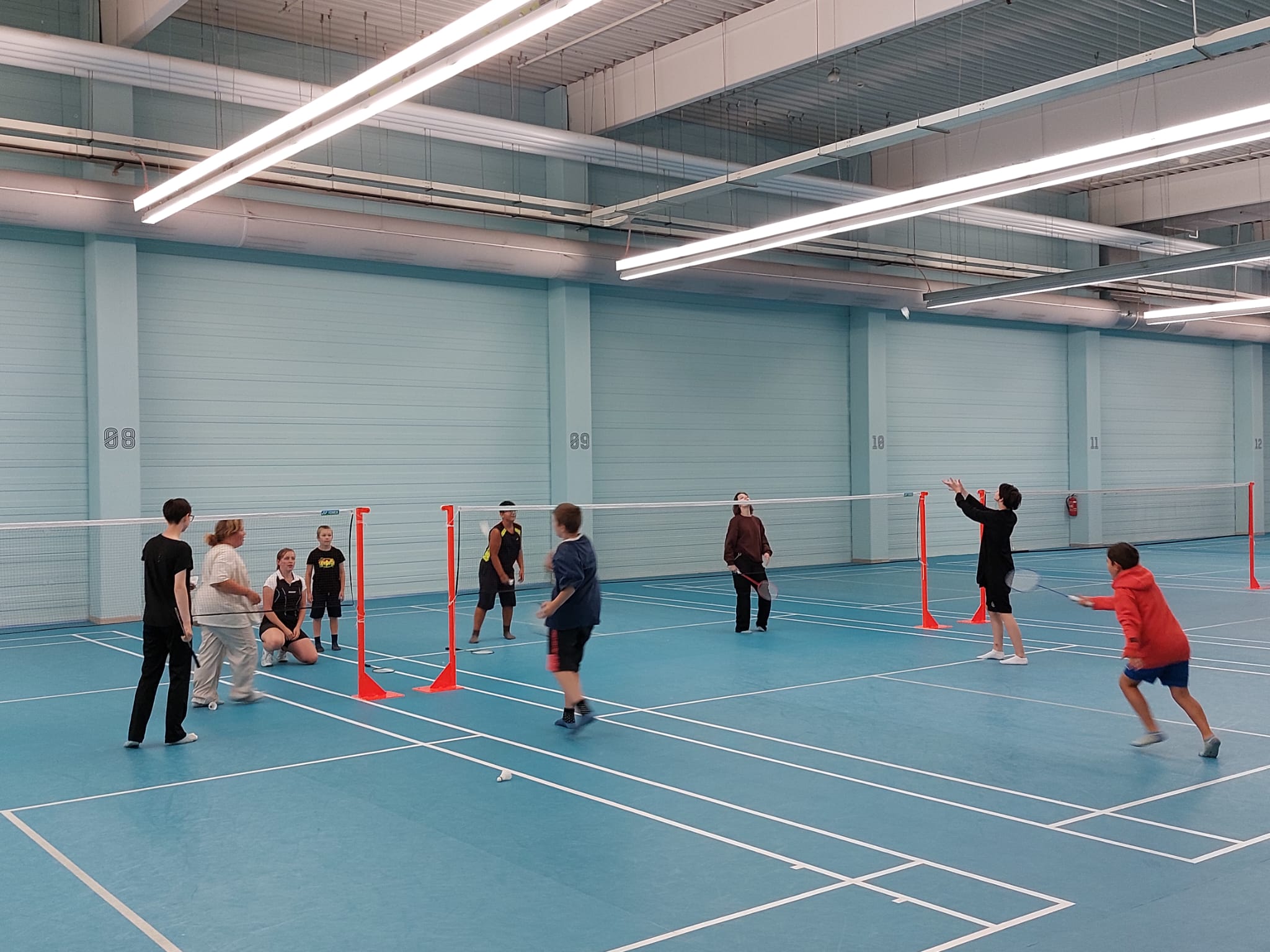 Nela: „31.7. – 4.8. oddělení dětské psychiatrie1. První den jsem se s dětmi seznámila, něco jsme se o sobě dozvěděli a hrála jsem s nimi člověče nezlob se. Poté jsme trénovali stolní tenis a fotbálek. Všem slečnám jsem zapletla vlasy a pletly jsme spolu náramky z bavlnek. 2. V úterý jsem přišla odpoledne, většina dětí šla na výlet do Národního muzea, já jsem zůstala na oddělení se zbytkem dětí, kde jsme hráli hry na Xboxu nebo klasické, jako cukr káva limonáda. 3. Ve středu jsme dětem připravily se sestřičkou honbu za pokladem v lese. Vymyslela jsem úkoly a otázky pro děti, které musely splnit, aby dostaly dílky tajenky, kterou musely rozluštit pro nalezení pokladu, skládajícího se ze sladkostí a časopisů. 4. Ve čtvrtek jsme vzaly děti do nemocniční tělocvičny, kde jsem s dětmi chvíli cvičila a vymyslela jsem jim opičí dráhu, ve které pak měly 3 pokusy o nejrychlejší čas. Poté jsem s kluky hrála míčové hry a dívky jsem učila prvky z gymnastiky. Na oddělení bylo pak vyhlášení výsledků a ceny pro zúčastněné. 5. V pátek jsme hned po snídani vyrazily se sestřičkou a vybranými dětmi do aquaparku na Barrandov. Děti se na plavání moc těšily, jezdily po tobogánech, skákaly z můstku do bazénu a hrály si v divoké řece. Ke svačině byl párek v rohlíku z kiosku. 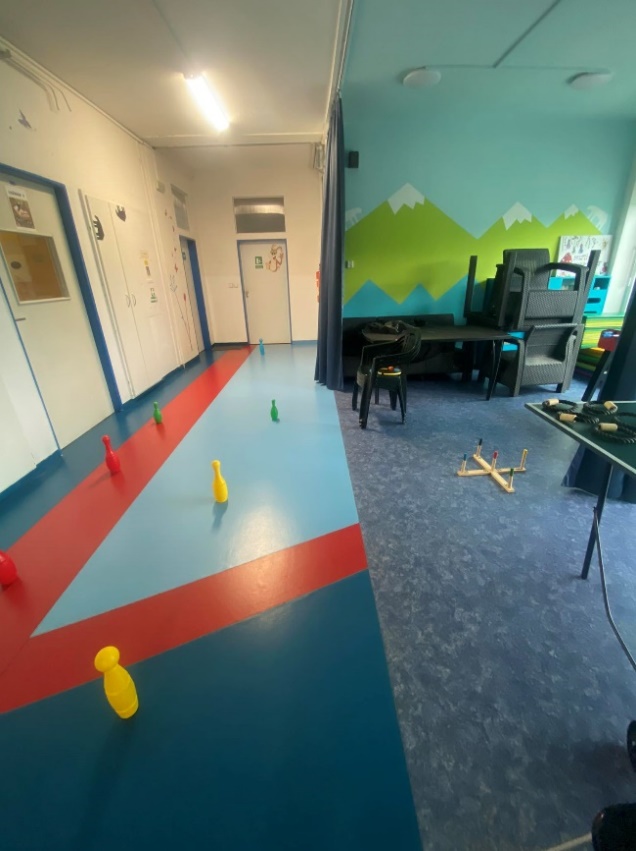 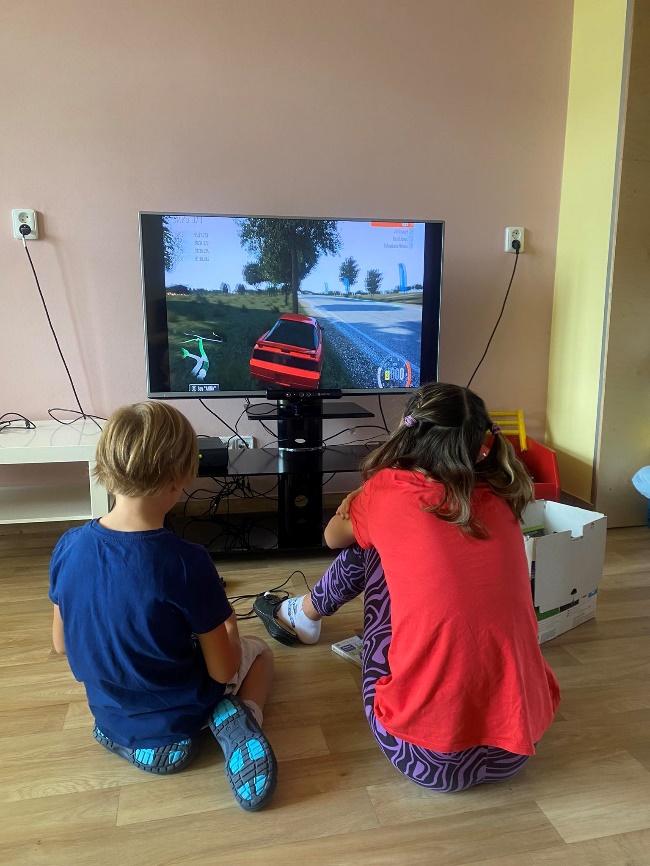 28.8. - 1.9.6. V pondělí ráno jsem se seznámila se všemi dětmi a něco jsem se o nich dozvěděla. S dětmi jsem skládala puzzle, hrála stolní tenis a fotbálek. 7. V úterý jsme skládali puzzle a hráli deskové hry. Také jsme vyráběli šperky z korálků. 8. Ve středu jsem dětem na oddělení vymyslela opičí dráhu, jelikož tělocvična byla zabraná. Děti měly opět tři pokusy celou dráhu úspěšně projít, opět pak bylo po obědě vyhlášení vítězů. Také jsme dětem se sestřičkou pustily pohádku. Celý týden pršelo, nemohli jsme proto chodit na procházky. 9. Ve čtvrtek jsme s dívkami navlékaly korálky a vyráběly prstýnky, se sestřičkou jsme hráli hru, kdy jsme hádali předměty v místnosti a také twister .10. Poslední den v pátek jsme hrály s dětmi dostihy a sázky skoro celé poledne, četly jsme si v časopisech a koukali na pohádku Princezna zakletá v čase 2.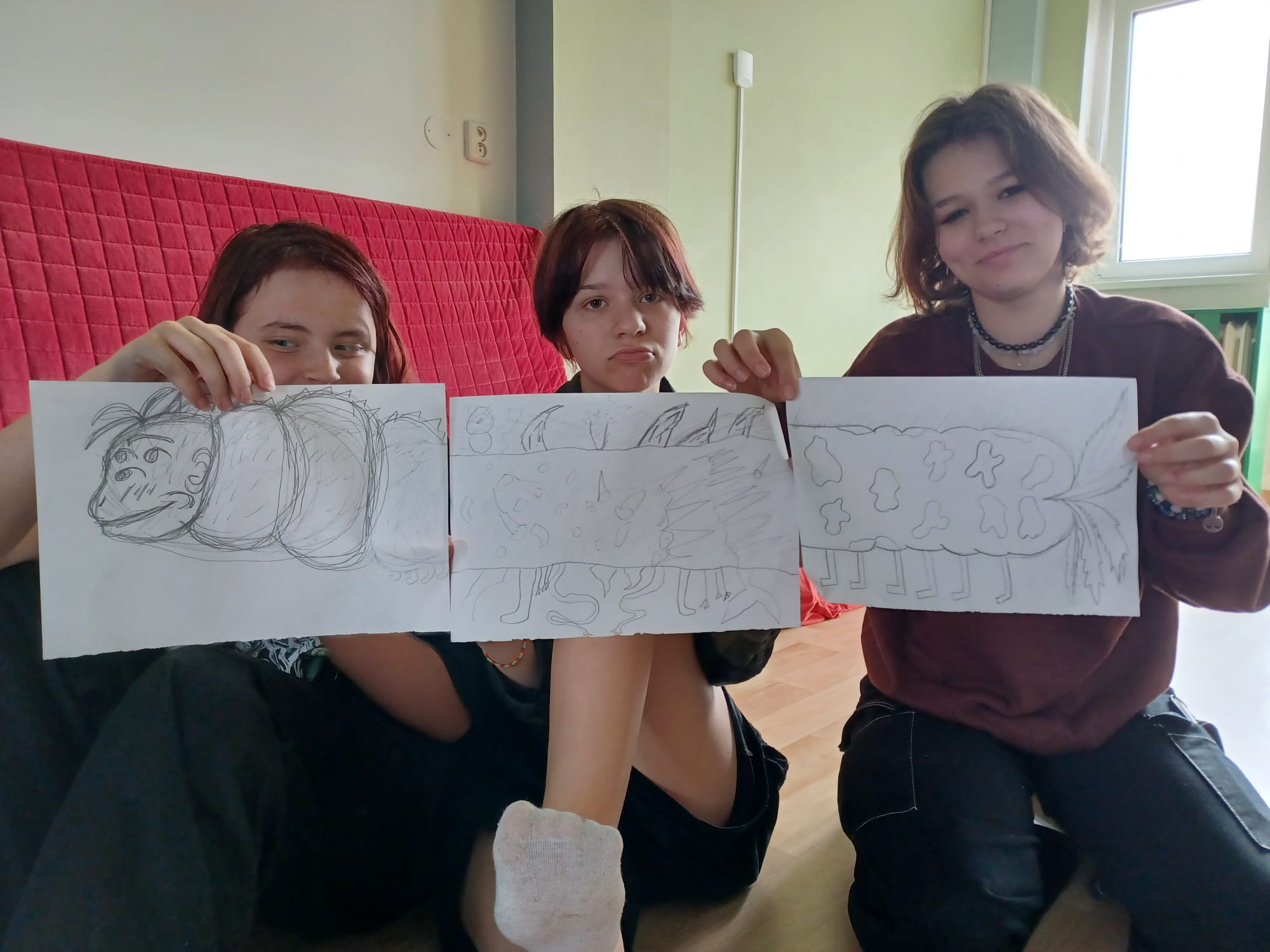 Kristina: „Na brigádě v Thomayerově nemocnic na oddělení dětské psychiatrie jsem byla čtrnáct dní od 7.8 2024 do 20.8 2024. Během těchto dvou týdnů jsem vystřídala dvě skupiny dětí. První týden byly děti podstatně starší – většina z nich byly holky ve věkovém rozmezí 13-15 let. V některých ohledech s nimi práce byla podstatně jednodušší, protože např. před obědem si četly knihy a tudíž jsem se mohla soustředit na mladší, kteří potřebovali více mé pozornosti. Druhý týden některé děti zůstaly ale jejich průměrný věk byl podstatně menší. Proto jsem aktivity druhý týden musela obměňovat mnohem častěji, i když sportovnější aktivity typu badminton nebo ping-pong byly nejoblíbenější. S dětmi jsem pracovala nejen na komunitách ale společně také i na hřištích nebo na větších výletech třeba do lesa, kde se konaly soutěže. (stavění „mostu“ přes potok, házení si míčem apod.)Co se týče aktivit, tak ty byly především deskové hry pro mladší a korálkování a pletení copánků a jiných drdolů pro starší. S holkami jsem se bavila o knížkách, které četly a bylo hezké vidět jak se pomalu otevírají. Myslím, že tyhle občasné diskuze s člověkem podobného věku jim prospěly. Častokrát se stávalo, že jsem při konfliktech chápala jak přístup sestřiček, tak i dětí, takže po sléze bylo fajn vždycky najít řešení, aby se děti ve vlastních emocí moc neutápěly. Děti cenily i když jsme např. hrály ping-pong, protože někteří z nich ho hrát vůbec neuměly, takže jsem byla nadšená pozorovat jejich zlepšení během druhého týdne. To stejné platilo i pro angličtinu, kterou jsem je učila po troškách při našich cestách na hřiště. S dětmi jsem také chodila na komunitu ráno, což mě obohatilo o mnohé zkušenosti, protože jsem si mohla promluvit s doktory.Když jsem holky učila plést náramky tak se jim to také líbilo i když u toho jejich pozornost moc dlouho nevydržela. V tom případě jsem přešla na jinou aktivitu, např. kreslení nebo povídání si o jejich oblíbeném tématu, což ve většině případů bylo anime.“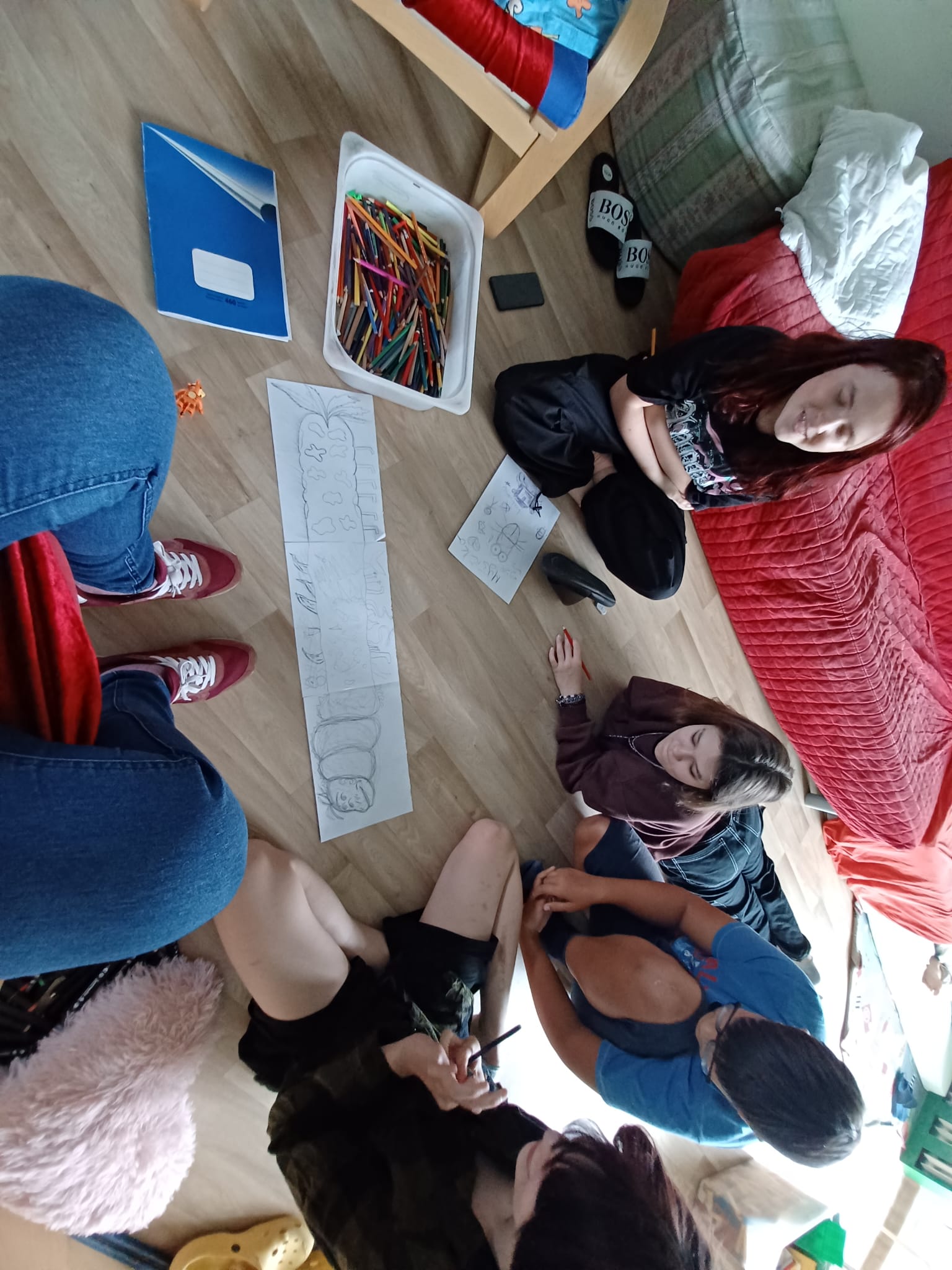 Děkujeme Nadačnímu fondem Prague Peak Education Fund i všem hráčům softbalu,bez kterých bychom prázdninový provoz nemohli uskutečnit.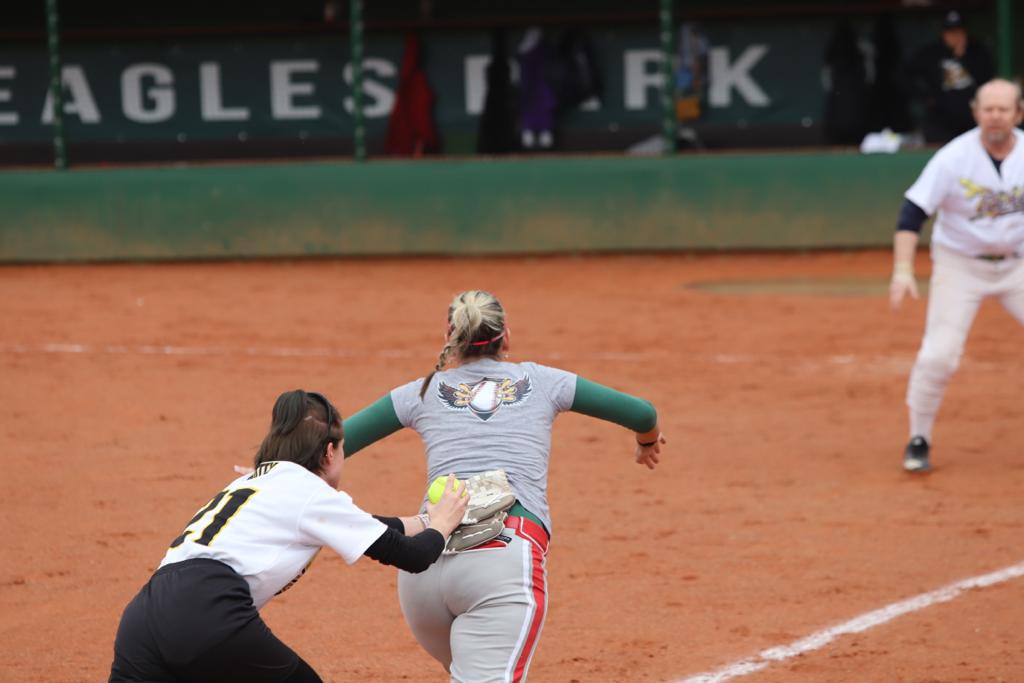 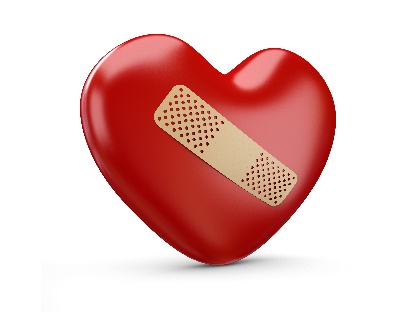 